DOGGY SWEET POTATO CHEWS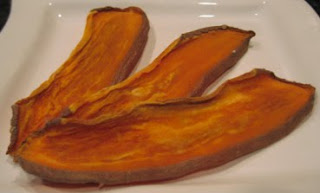 *This treat making recipe requires adult supervision / 2 hours community service per batch.What you’ll need:Sweet PotatoesCinnamonPotato peeler, butter knife (or sharper with adult helping)Cookie sheet & parchment paperDirections:Peel sweet potatoes.Cut them length wise into 1/3-inch strips.  Warming them in the microwave for a few minutes will make them much easier to cut!Preheat oven to its lowest setting.  Place parchment paper over cookie sheet.  Lay out potato strips on the cookie sheet. (This can also work in a dehydrator)Sprinkle lightly with cinnamon. Not too much!Bake for 4 to 6 hours.  Flip one-time mid-way through.  Cool and then pass out to the dogs at the Humane Society!  And of course, one for your doggo!  You can store them in a sealed container for up to 2 weeks.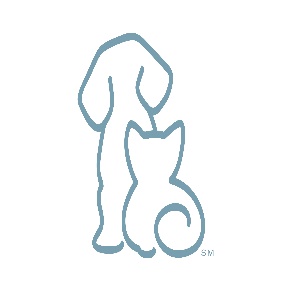 Humane Society of Broward County  *  humanebroward.com * Contact Education Department for credit (954) 266-6815